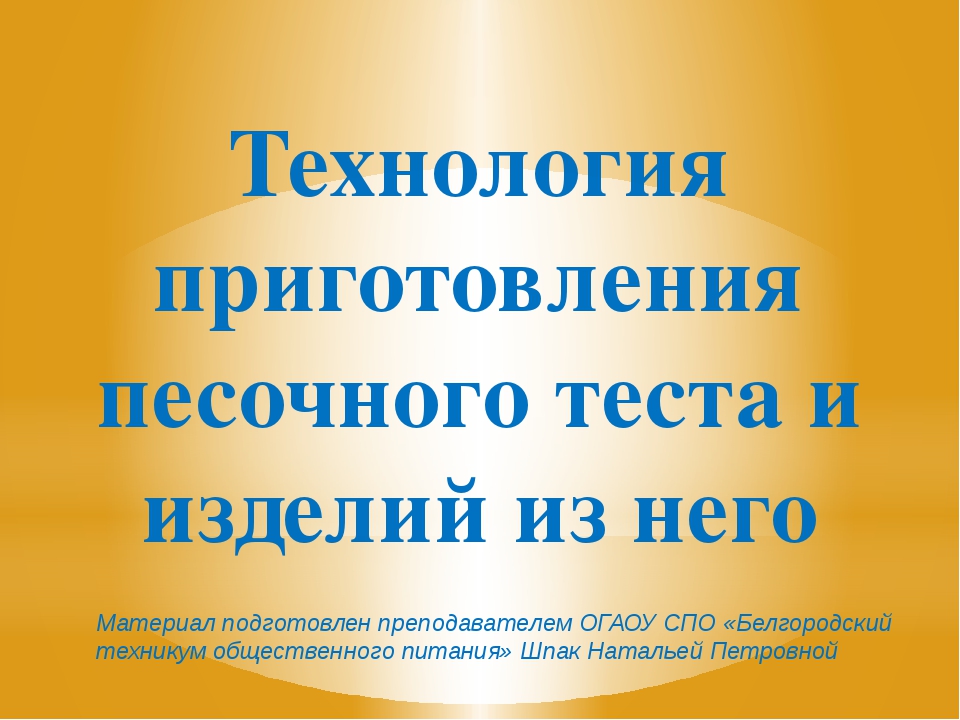 \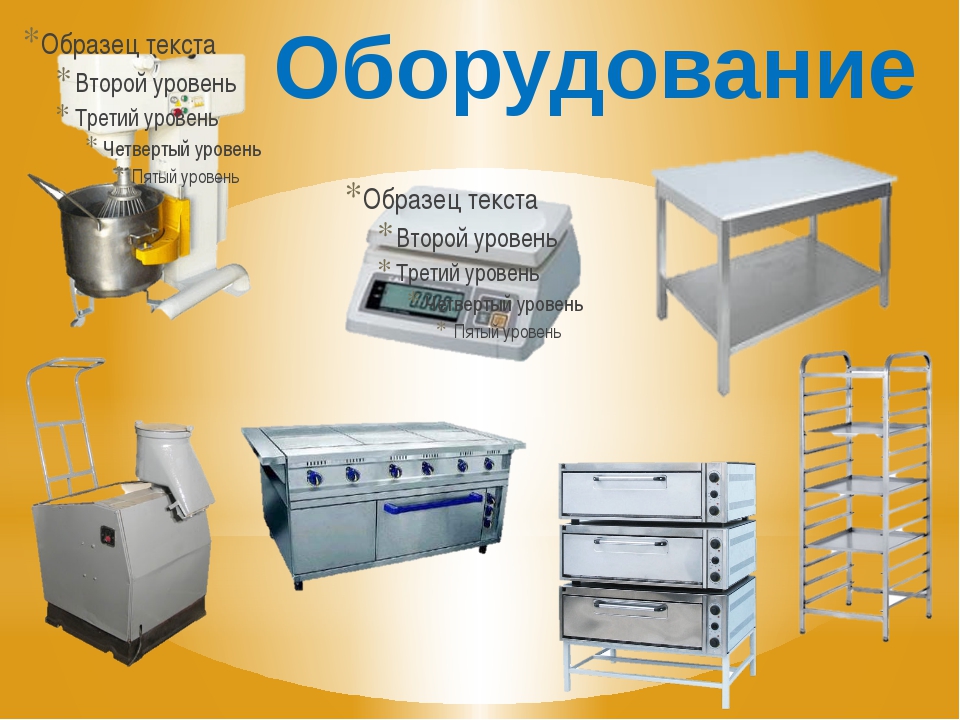 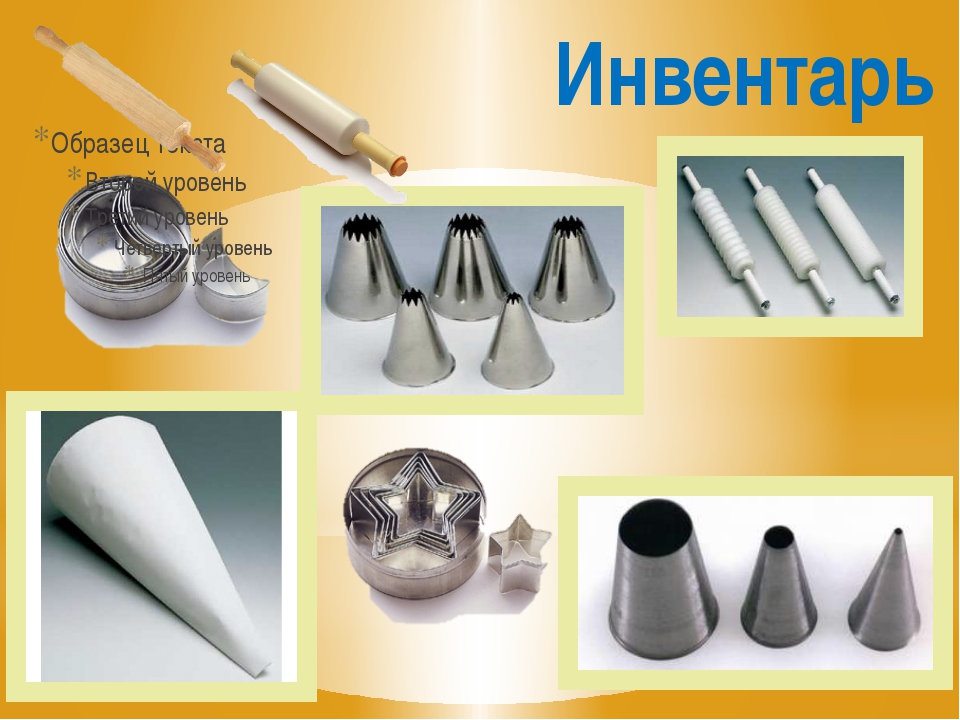 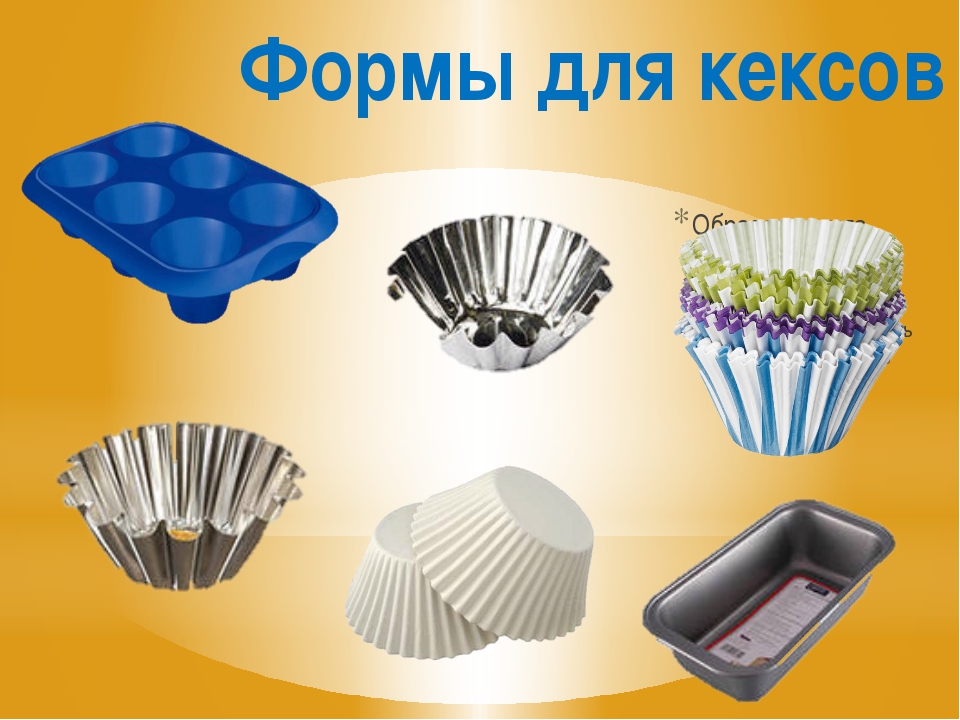 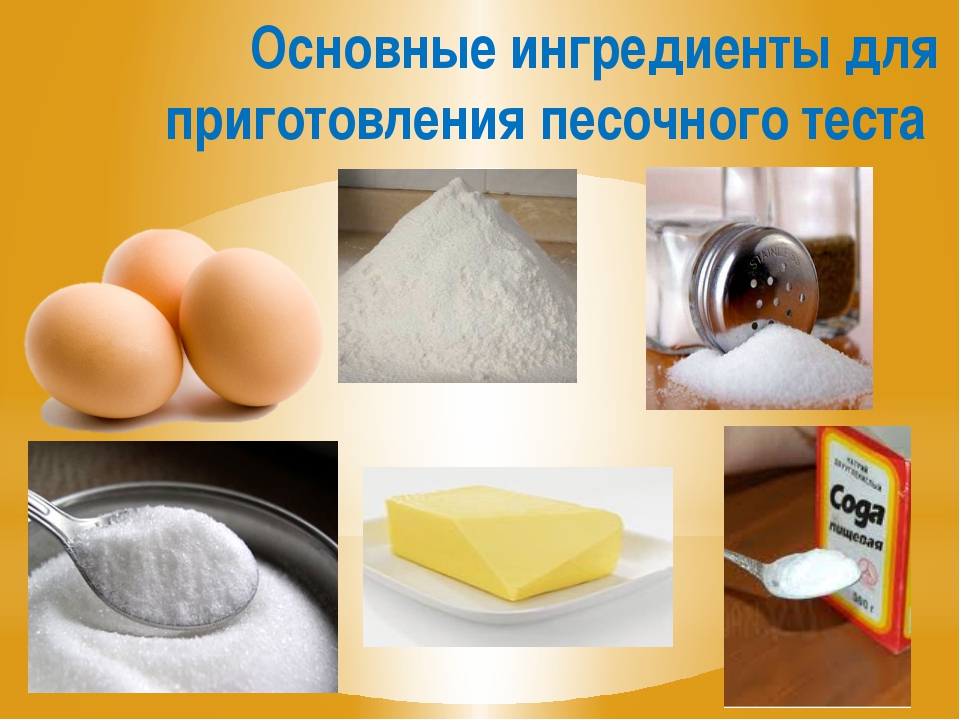 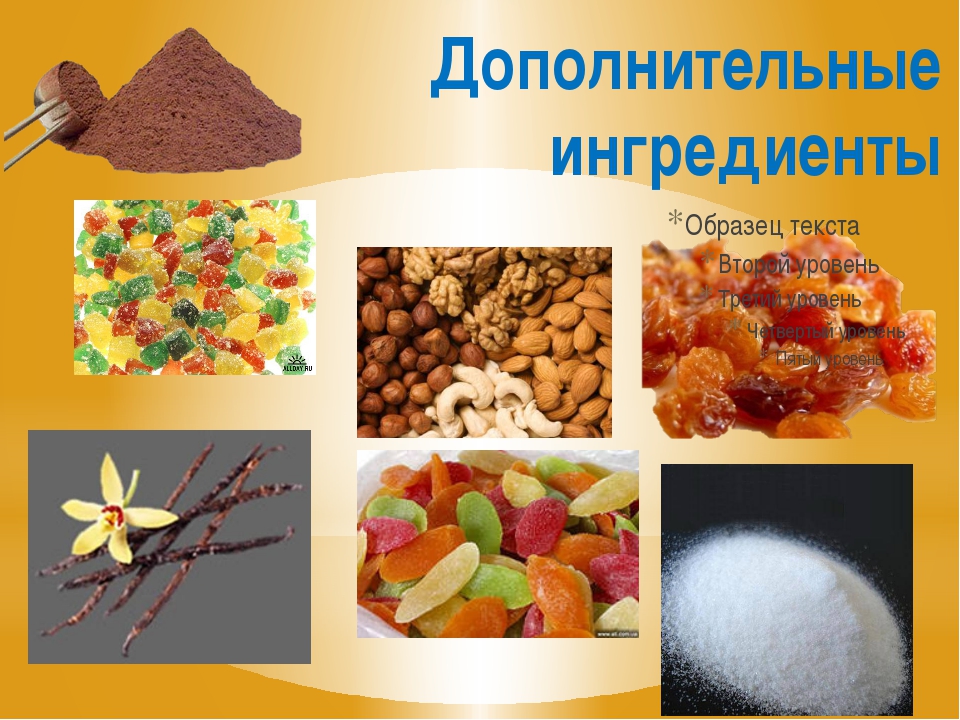 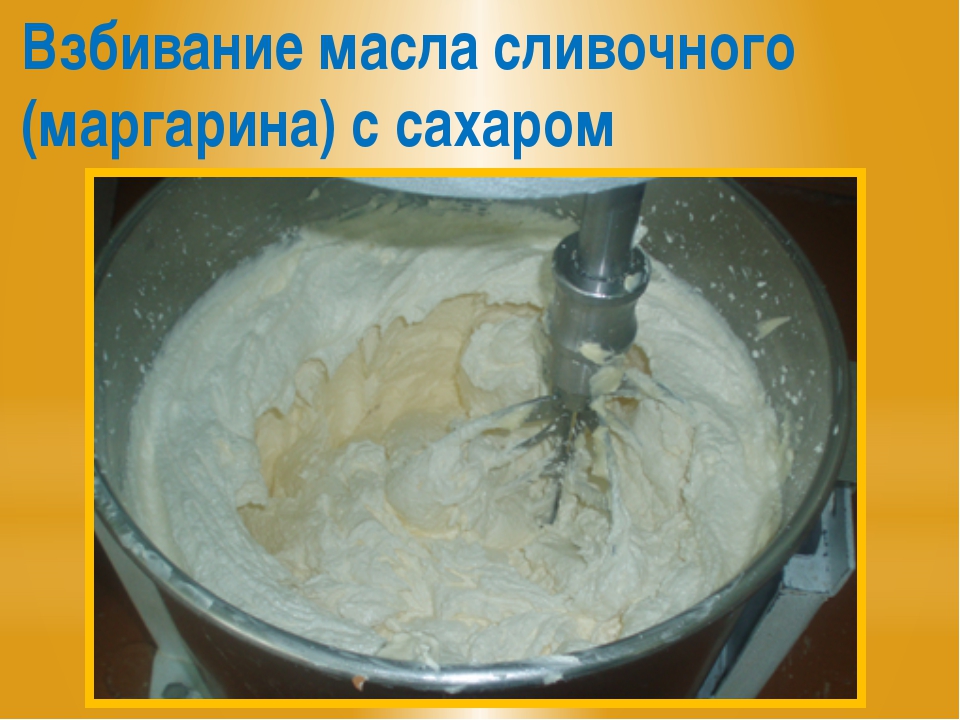 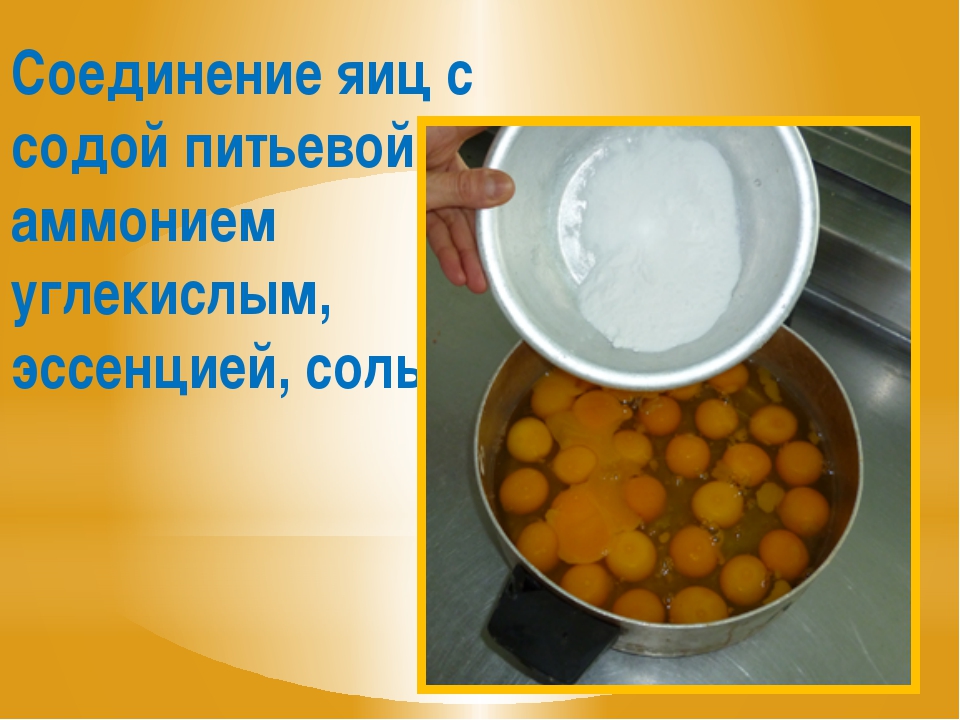 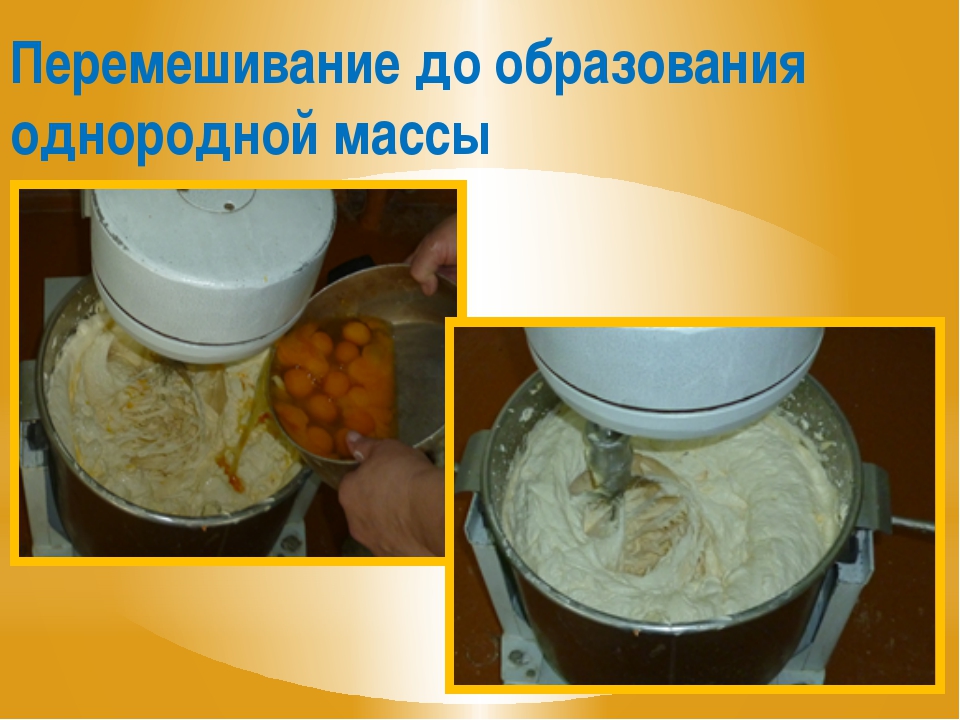 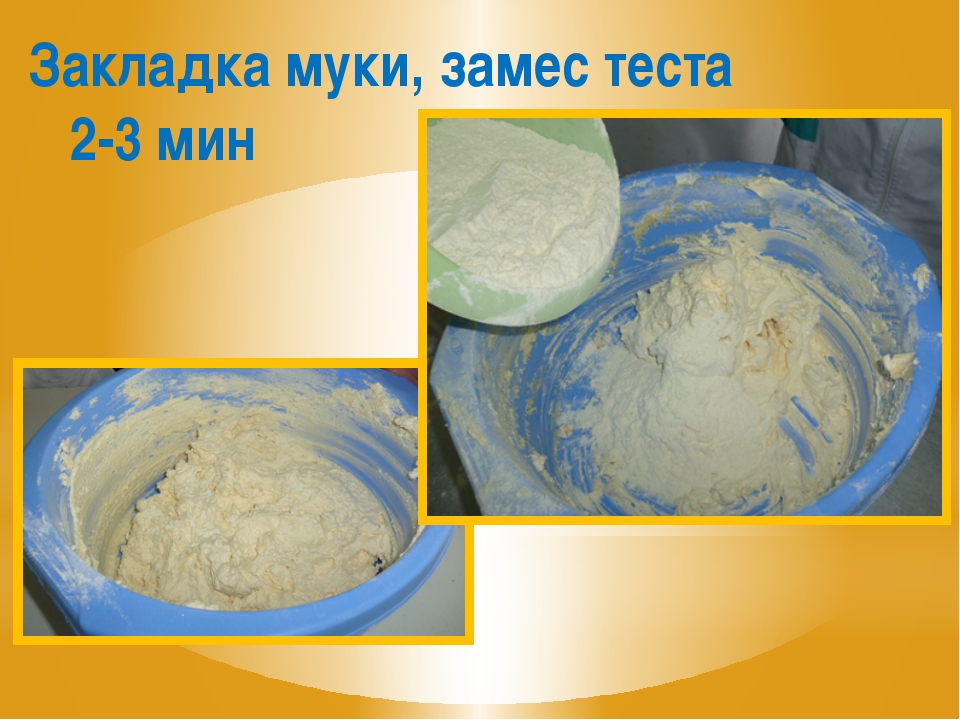 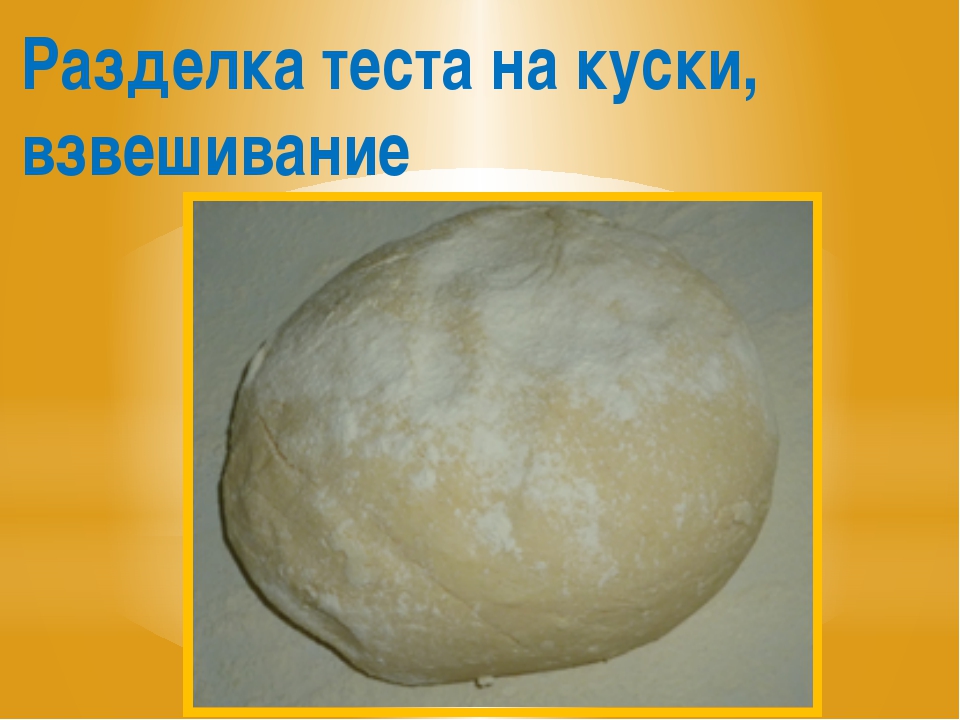 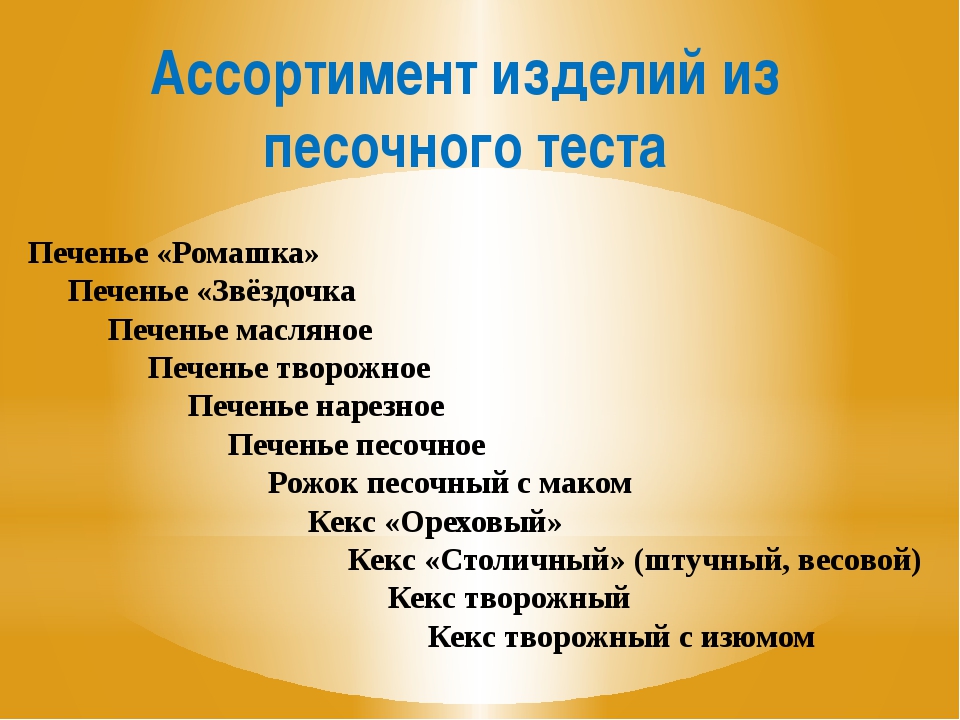 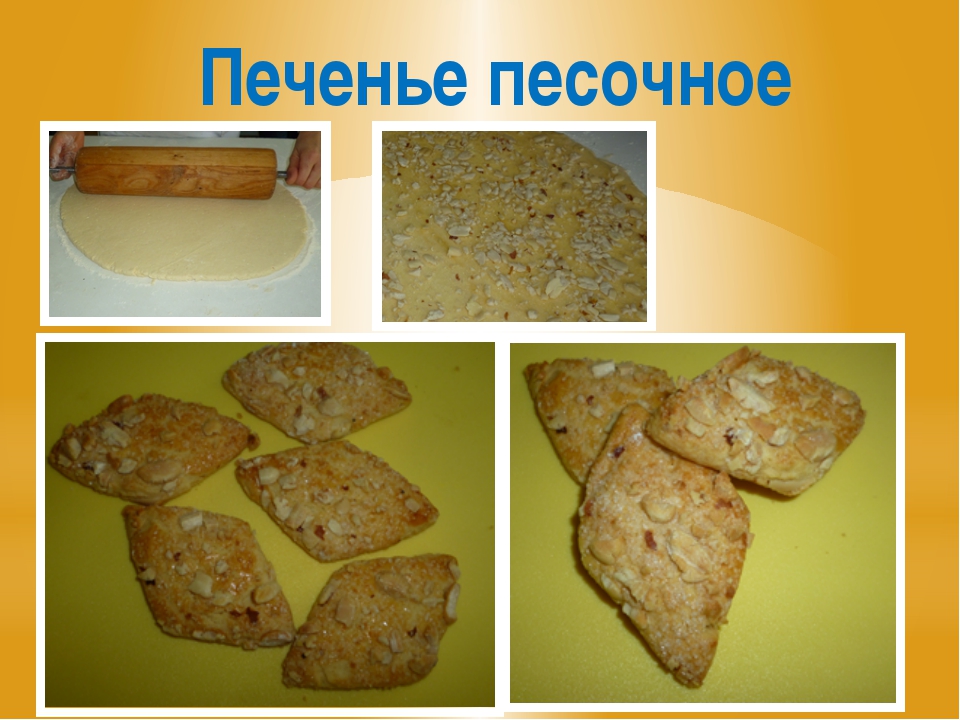 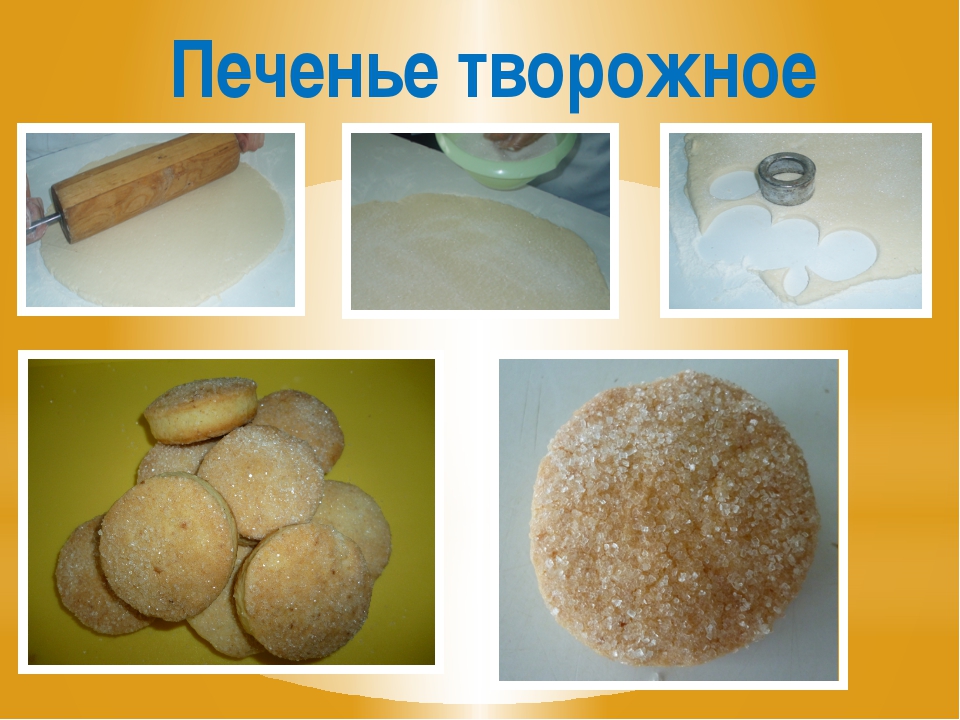 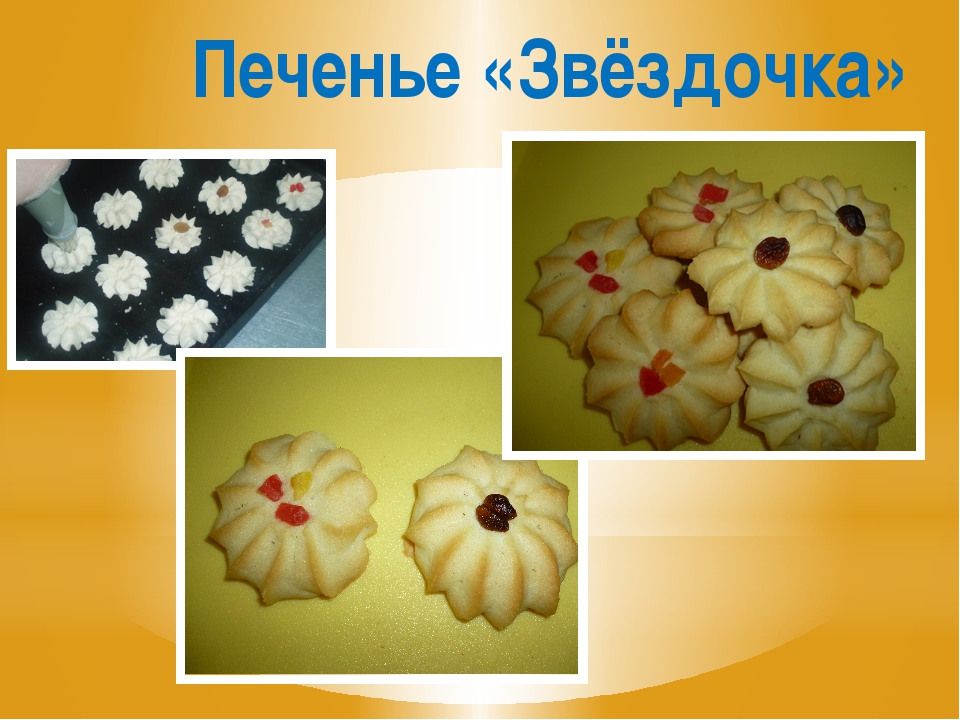 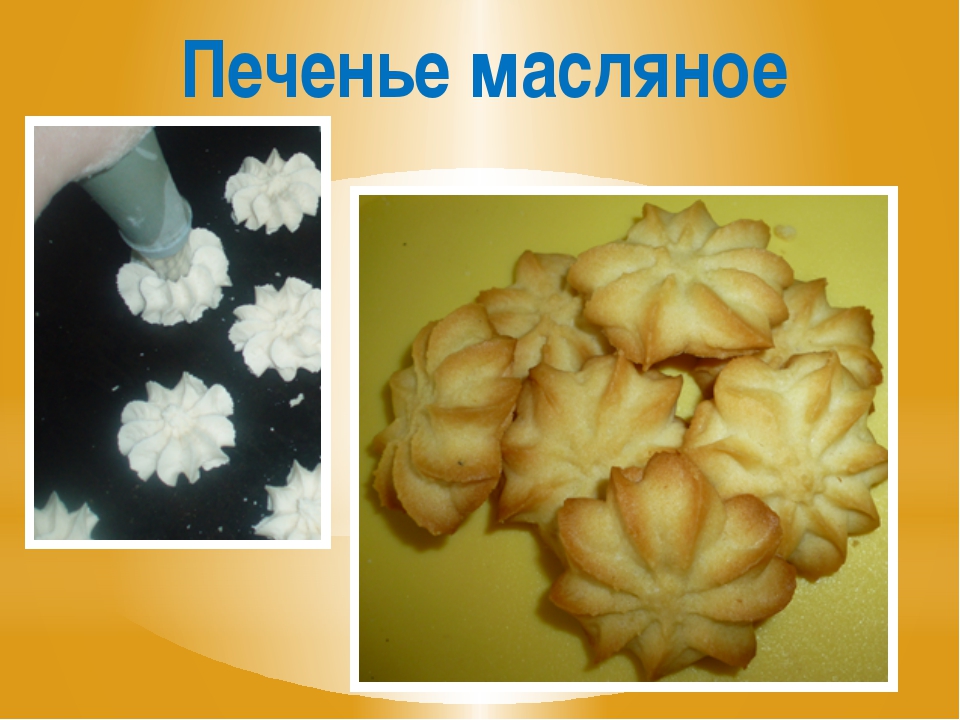 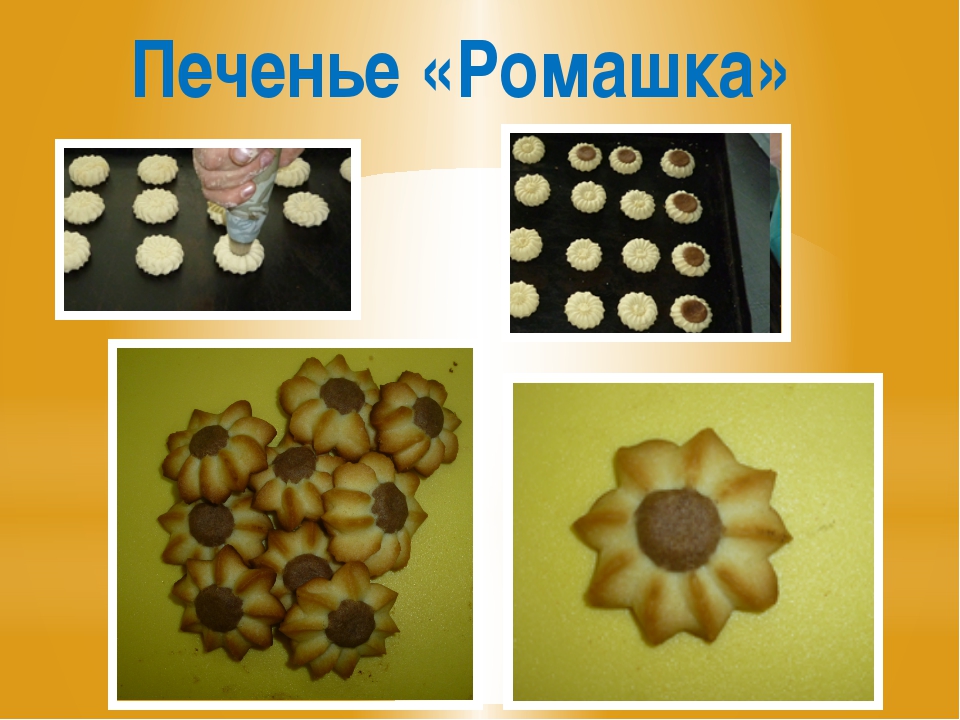 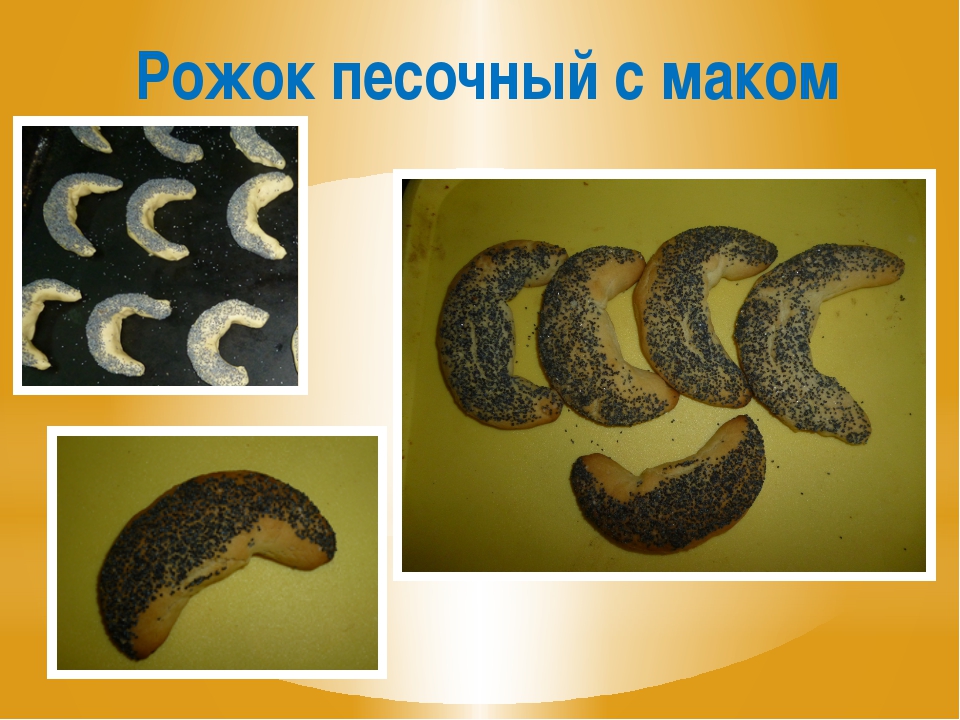 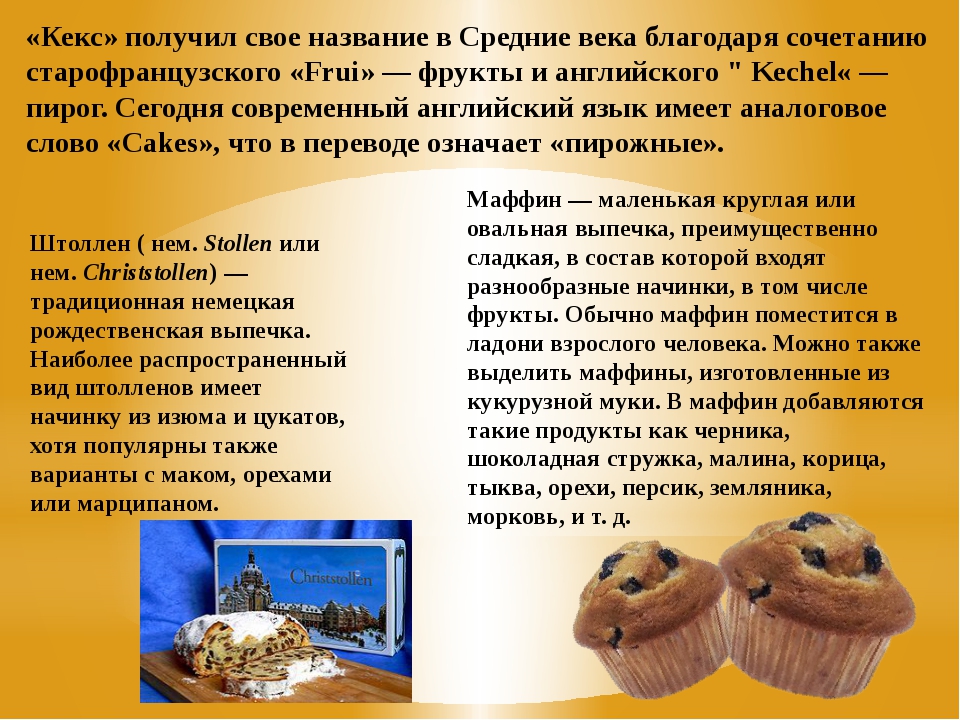 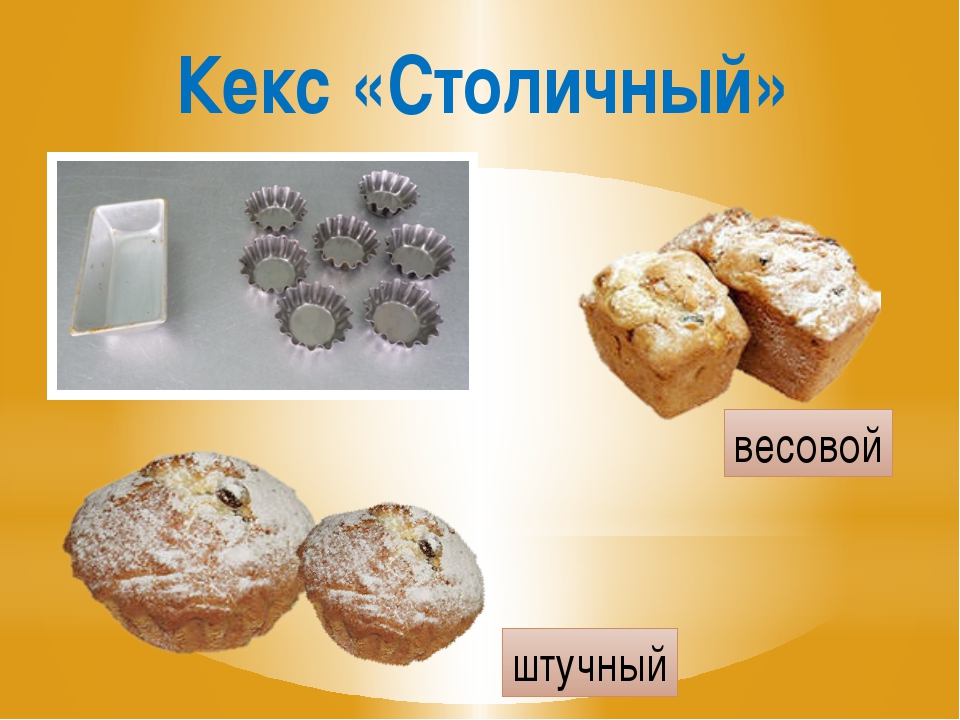 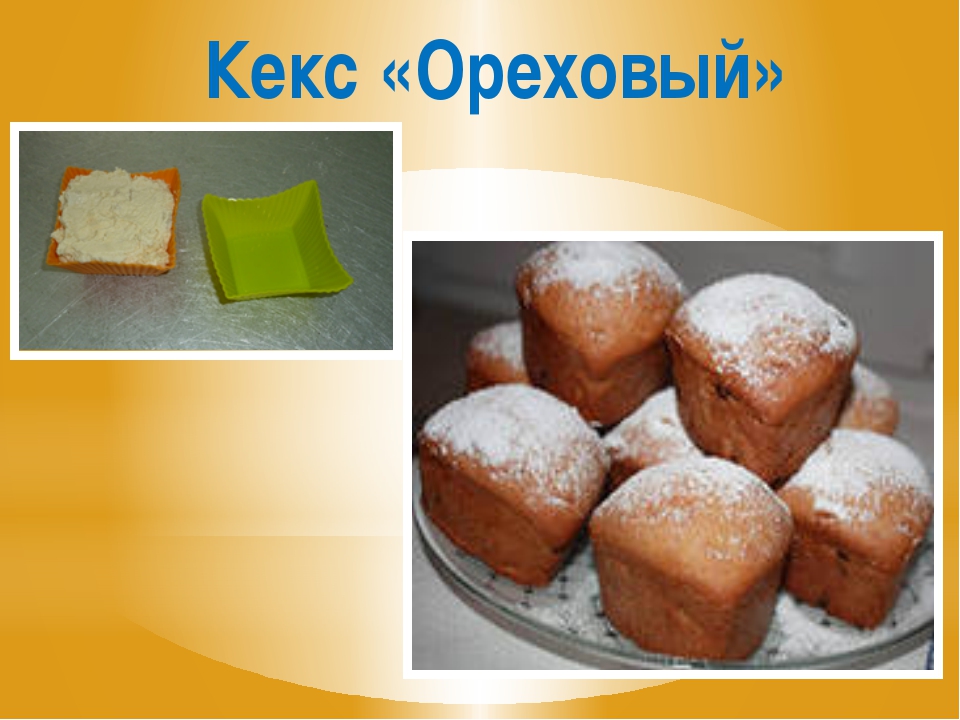 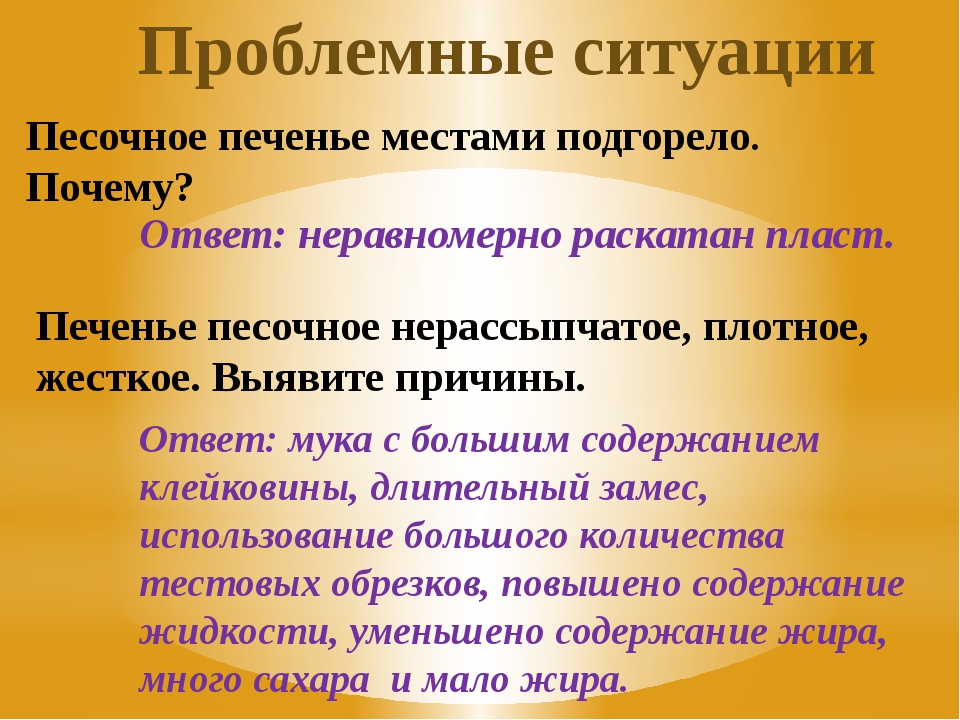 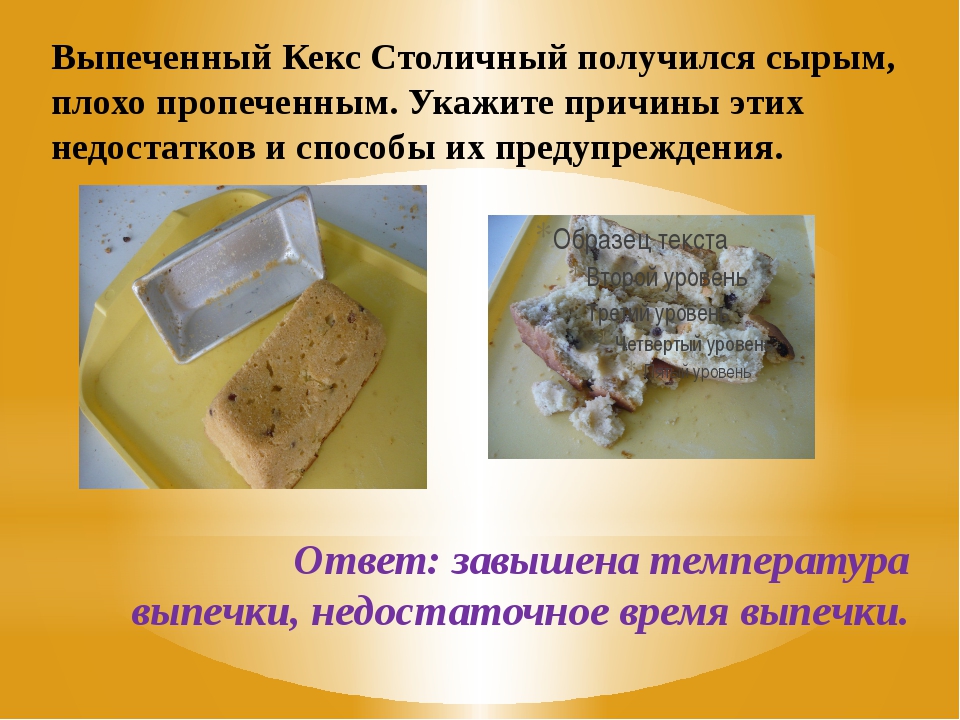 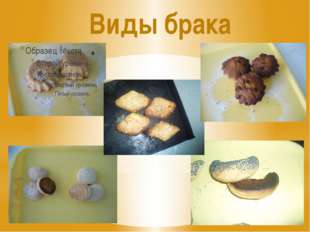 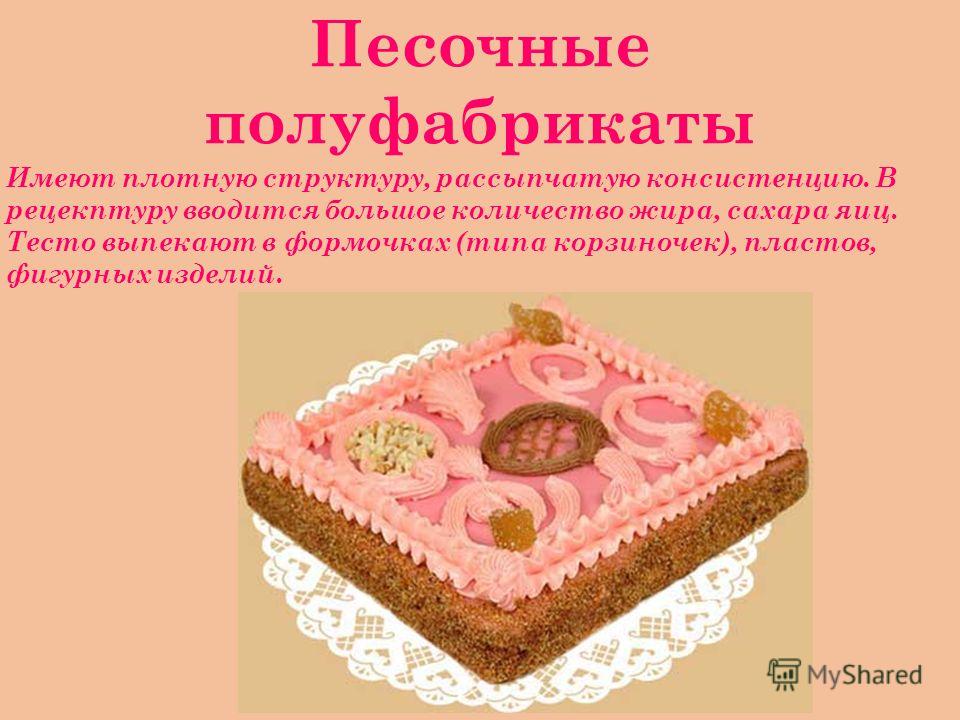 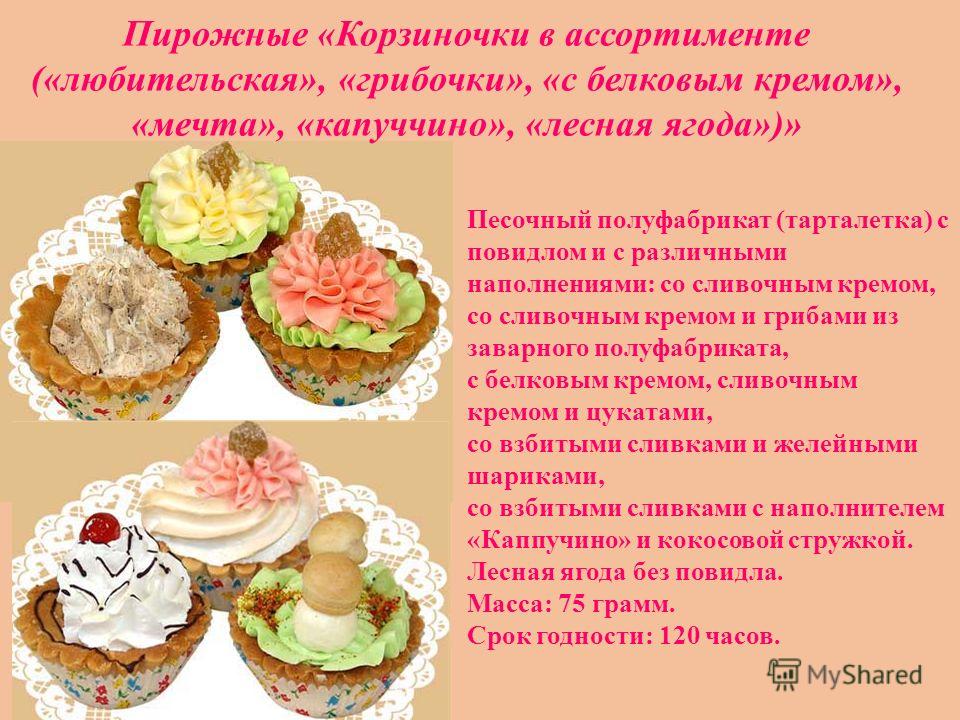 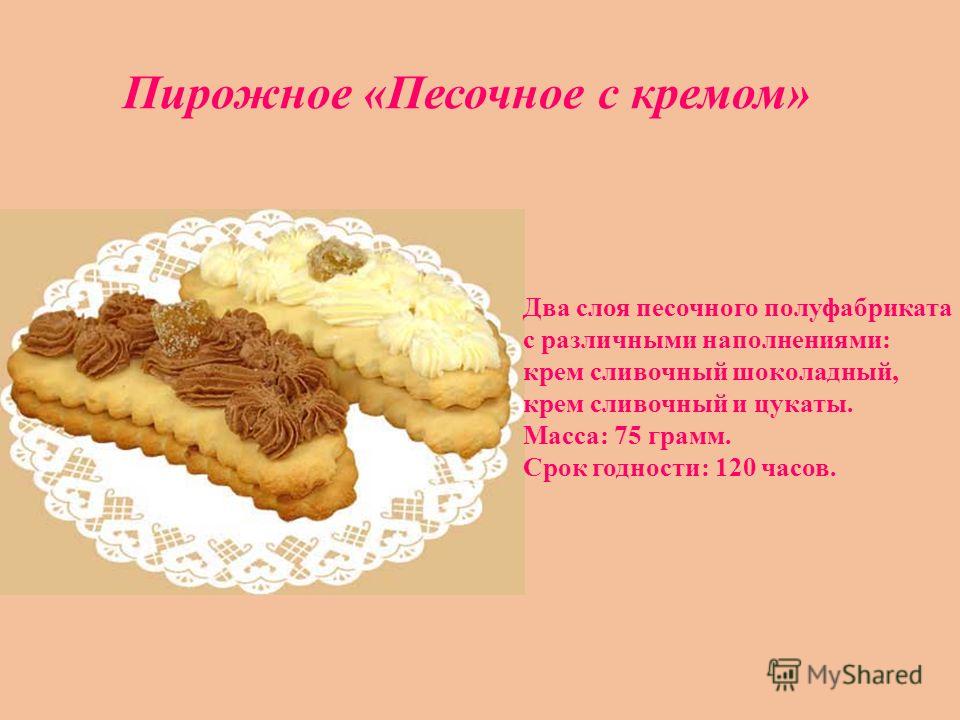 